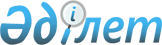 О внесении изменений в решение Уральского городского маслихата от 28 декабря 2018 года №27-5 "О бюджете поселков, сельского округа на 2019-2021 годы"
					
			Утративший силу
			
			
		
					Решение Уральского городского маслихата Западно-Казахстанской области от 27 июня 2019 года № 32-3. Зарегистрировано Департаментом юстиции Западно-Казахстанской области 28 июня 2019 года № 5737. Утратило силу решением Уральского городского маслихата Западно-Казахстанской области от 31 января 2020 года № 40-10
      Сноска. Утратило силу решением Уральского городского маслихата Западно-Казахстанской области от 31.01.2020 № 40-10 (вводится в действие со дня первого официального опубликования).
      В соответствии с Бюджетным кодексом Республики Казахстан от 4 декабря 2008 года, Законом Республики Казахстан от 23 января 2001 года "О местном государственном управлении и самоуправлении в Республике Казахстан" Уральский городской маслихат РЕШИЛ:
      1. Внести в решение Уральского городского маслихата от 28 декабря 2018 года №27-5 "О бюджете поселков, сельского округа на 2019-2021 годы" (зарегистрированное в Реестре государственной регистрации нормативных правовых актов №5506, опубликованное 16 января 2019 года в Эталонном контрольном банке нормативных правовых актов Республики Казахстан) следующие изменения:
      пункт 1 изложить в следующей редакции:
      "1. Утвердить бюджет поселка Зачаганск города Уральска на 2019-2021 годы согласно приложениям 1, 2 и 3 соответственно, в том числе на 2019 год в следующих объемах:
      1) доходы – 382 903 тысячи тенге:
      налоговые поступления – 157 350 тысяч тенге;
      неналоговые поступления – 2 140 тысяч тенге;
      поступления от продажи основного капитала – 0 тенге;
      поступления трансфертов – 223 413 тысяч тенге;
      2) затраты – 395 200 тысяч тенге;
      3) чистое бюджетное кредитование – 0 тенге:
      бюджетные кредиты – 0 тенге; 
      погашение бюджетных кредитов – 0 тенге;
      4) сальдо по операциям с финансовыми активами – 0 тенге:
      приобретение финансовых активов – 0 тенге;
      поступления от продажи финансовых активов государства – 0 тенге;
      5) дефицит (профицит) бюджета – -12 297 тысяч тенге;
      6) финансирование дефицита (использование профицита) бюджета – 12 297 тысяч тенге:
      поступления займов – 0 тенге;
      погашение займов – 0 тенге;
      используемые остатки бюджетных средств – 12 297 тысяч тенге.";
      пункт 2 изложить в следующей редакции:
      "2. Утвердить бюджет поселка Круглоозерный города Уральска на 2019-2021 годы согласно приложениям 4, 5 и 6 соответственно, в том числе на 2019 год в следующих объемах:
      1) доходы – 80 155 тысяч тенге:
      налоговые поступления – 13 290 тысяч тенге;
      неналоговые поступления – 500 тысяч тенге;
      поступления от продажи основного капитала – 0 тенге;
      поступления трансфертов – 66 365 тысяч тенге;
      2) затраты – 81 393 тысячи тенге;
      3) чистое бюджетное кредитование – 0 тенге:
      бюджетные кредиты – 0 тенге; 
      погашение бюджетных кредитов – 0 тенге;
      4) сальдо по операциям с финансовыми активами – 0 тенге:
      приобретение финансовых активов – 0 тенге;
      поступления от продажи финансовых активов государства – 0 тенге;
      5) дефицит (профицит) бюджета – -1 238 тысяч тенге;
      6) финансирование дефицита (использование профицита) бюджета – 1 238 тысяч тенге:
      поступления займов – 0 тенге;
      погашение займов – 0 тенге;
      используемые остатки бюджетных средств – 1 238 тысяч тенге.";
      пункт 3 изложить в следующей редакции:
      "3. Утвердить бюджет Желаевского сельского округа города Уральска на 2019-2021 годы согласно приложениям 7, 8 и 9 соответственно, в том числе на 2019 год в следующих объемах:
      1) доходы – 80 614 тысяч тенге:
      налоговые поступления – 8 777 тысяч тенге;
      неналоговые поступления – 193 тысячи тенге;
      поступления от продажи основного капитала – 0 тенге;
      поступления трансфертов – 71 644 тысячи тенге;
      2) затраты – 80 779 тысяч тенге;
      3) чистое бюджетное кредитование – 0 тенге:
      бюджетные кредиты – 0 тенге; 
      погашение бюджетных кредитов – 0 тенге;
      4) сальдо по операциям с финансовыми активами – 0 тенге:
      приобретение финансовых активов – 0 тенге;
      поступления от продажи финансовых активов государства – 0 тенге;
      5) дефицит (профицит) бюджета – -165 тысяч тенге;
      6) финансирование дефицита (использование профицита) бюджета – 165 тысяч тенге:
      поступления займов – 0 тенге;
      погашение займов – 0 тенге;
      используемые остатки бюджетных средств – 165 тысяч тенге.";
      приложения 1, 4 и 7 к указанному решению изложить в новой редакции согласно приложениям 1, 2 и 3 к настоящему решению.
      2. Руководителю аппарата Уральского городского маслихата (С.Давлетов) обеспечить государственную регистрацию данного решения в органах юстиции, его официальное опубликование в Эталонном контрольном банке нормативных правовых актов Республики Казахстан и в средствах массовой информации.
      3. Настоящее решение вводится в действие с 1 января 2019 года. Бюджет поселка Зачаганск на 2019 год
      тысяч тенге Бюджет поселка Круглоозерный на 2019 год
      тысяч тенге Бюджет Желаевского сельского округа на 2019 год
      тысяч тенге
					© 2012. РГП на ПХВ «Институт законодательства и правовой информации Республики Казахстан» Министерства юстиции Республики Казахстан
				Приложение 1
к решению Уральского
городского маслихата
от 27 июня 2019 года № 32-3Приложение 1
к решению Уральского
городского маслихата
от 28 декабря 2018 года № 27-5
Категория
Категория
Категория
Категория
Категория
Категория
Сумма
Класс
Класс
Класс
Класс
Класс
Сумма
Подкласс
Подкласс
Подкласс
Подкласс
Сумма
Специфика
Специфика
Специфика
Сумма
Наименование
Сумма
1) Доходы
 382 903
1
Налоговые поступления
157 350
01
Подоходный налог
86 762
2
Индивидуальный подоходный налог
86 762
04
Налоги на собственность
70 588
1
Налоги на имущество
25 962
3
Земельный налог
12 799
4
Налог на транспортные средства
31 827
2
Неналоговые поступления
2 140
01
Доходы от государственной собственности
2 140
5
Доходы от аренды имущества, находящегося в государственной собственности
2 140
3
Поступления от продажи основного капитала
0
01
Продажа государственного имущества, закрепленного за государственными учреждениями
0
1
Продажа государственного имущества, закрепленного за государственными учреждениями
0
4
Поступления трансфертов
223 413
02
Трансферты из вышестоящих органов государственного управления
223 413
3
Трансферты из городского, районного бюджета 
223 413
Функциональная группа
Функциональная группа
Функциональная группа
Функциональная группа
Функциональная группа
Функциональная группа
Сумма
Функциональная подгруппа
Функциональная подгруппа
Функциональная подгруппа
Функциональная подгруппа
Функциональная подгруппа
Сумма
Администратор бюджетных программ
Администратор бюджетных программ
Администратор бюджетных программ
Администратор бюджетных программ
Сумма
Бюджетная программа
Бюджетная программа
Бюджетная программа
Сумма
Подпрограмма
Подпрограмма
Сумма
Наименование
Сумма
2) Затраты
 395 200
01
Государственные услуги общего характера
51 164
1
Представительные, исполнительные и другие органы, выполняющие общие функции государственного управления
51 164
124
Аппарат акима города районного значения, села, поселка, сельского округа
51 164
001
Услуги по обеспечению деятельности акима города районного значения, села, поселка, сельского округа
51 164
07
Жилищно-коммунальное хозяйство
251 129
3
Благоустройство населенных пунктов
251 129
124
Аппарат акима города районного значения, села, поселка, сельского округа
251 129
008
Освещение улиц в населенных пунктах
53 735
009
Обеспечение санитарии населенных пунктов
168 906 
011
Благоустройство и озеленение населенных пунктов
28 488
12
Транспорт и коммуникации
92 907
1
Автомобильный транспорт
92 907
124
Аппарат акима города районного значения, села, поселка, сельского округа
92 907
013
Обеспечение функционирования автомобильных дорог в городах районного значения, поселках, селах, сельских округах
32 100
045
Капитальный и средний ремонт автомобильных дорог в городах районного значения, селах, поселках, сельских округах
60 807
3) Чистое бюджетное кредитование
0
Бюджетные кредиты
0
5
Погашение бюджетных кредитов
0
4) Сальдо по операциям с финансовыми активами
0
Приобретение финансовых активов
0
6
Поступления от продажи финансовых активов государства
0
5) Дефицит (профицит) бюджета
-12 297
6) Финансирование дефицита (использование профицита) бюджета
12 297
7
Поступления займов
0
16
Погашение займов
0
8
Используемые остатки бюджетных средств
12 297
01
Остатки бюджетных средств
12 297
1
Свободные остатки бюджетных средств
12 297
01
Свободные остатки бюджетных средств
12 297Приложение 2
к решению Уральского
городского маслихата
от 27 июня 2019 года № 32-3Приложение 4
к решению Уральского
городского маслихата
от 28 декабря 2018 года № 27-5
Категория
Категория
Категория
Категория
Категория
Категория
Сумма
Класс
Класс
Класс
Класс
Класс
Сумма
Подкласс
Подкласс
Подкласс
Подкласс
Сумма
Специфика
Специфика
Специфика
Сумма
Наименование
Сумма
1) Доходы
 80 155
1
Налоговые поступления
13 290
01
Подоходный налог
7 600
2
Индивидуальный подоходный налог
7 600
04
Налоги на собственность
5 690
1
Налоги на имущество
1 500
3
Земельный налог
750
4
Налог на транспортные средства
3 440
2
Неналоговые поступления
500
01
Доходы от государственной собственности
500
5
Доходы от аренды имущества, находящегося в государственной собственности
500
3
Поступления от продажи основного капитала
0
01
Продажа государственного имущества, закрепленного за государственными учреждениями
0
1
Продажа государственного имущества, закрепленного за государственными учреждениями
0
4
Поступления трансфертов
66 365
02
Трансферты из вышестоящих органов государственного управления
66 365
3
Трансферты из городского, районного бюджета 
66 365
Функциональная группа
Функциональная группа
Функциональная группа
Функциональная группа
Функциональная группа
Функциональная группа
Сумма
Функциональная подгруппа
Функциональная подгруппа
Функциональная подгруппа
Функциональная подгруппа
Функциональная подгруппа
Сумма
Администратор бюджетных программ
Администратор бюджетных программ
Администратор бюджетных программ
Администратор бюджетных программ
Сумма
Бюджетная программа
Бюджетная программа
Бюджетная программа
Сумма
Подпрограмма
Подпрограмма
Сумма
Наименование
Сумма
2) Затраты
 81 393
01
Государственные услуги общего характера
32 315
1
Представительные, исполнительные и другие органы, выполняющие общие функции государственного управления
32 315
124
Аппарат акима города районного значения, села, поселка, сельского округа
32 315
001
Услуги по обеспечению деятельности акима города районного значения, села, поселка, сельского округа
32 315
07
Жилищно-коммунальное хозяйство
43 728
3
Благоустройство населенных пунктов
43 728
124
Аппарат акима города районного значения, села, поселка, сельского округа
43 728
008
Освещение улиц в населенных пунктах
15 641 
009
Обеспечение санитарии населенных пунктов
19 191
011
Благоустройство и озеленение населенных пунктов
8 896
12
Транспорт и коммуникации
5 350
1
Автомобильный транспорт
5 350
124
Аппарат акима города районного значения, села, поселка, сельского округа
5 350
013
Обеспечение функционирования автомобильных дорог в городах районного значения, поселках, селах, сельских округах
5 350
3) Чистое бюджетное кредитование
0
Бюджетные кредиты
0
5
Погашение бюджетных кредитов
0
4) Сальдо по операциям с финансовыми активами
0
Приобретение финансовых активов
0
6
Поступления от продажи финансовых активов государства
0
5) Дефицит (профицит) бюджета
-1 238
6) Финансирование дефицита (использование профицита) бюджета
1 238
7
Поступления займов
0
16
Погашение займов
0
8
Используемые остатки бюджетных средств
1 238
01
Остатки бюджетных средств
1 238
1
Свободные остатки бюджетных средств
1 238
01
Свободные остатки бюджетных средств
1 238Приложение 3
к решению Уральского
городского маслихата
от 27 июня 2019 года № 32-3Приложение 7
к решению Уральского
городского маслихата
от 28 декабря 2018 года № 27-5
Категория
Категория
Категория
Категория
Категория
Категория
Сумма
Класс
Класс
Класс
Класс
Класс
Сумма
Подкласс
Подкласс
Подкласс
Подкласс
Сумма
Специфика
Специфика
Специфика
Сумма
Наименование
Сумма
1) Доходы
 80 614
1
Налоговые поступления
8 777
01
Подоходный налог
4 465
2
Индивидуальный подоходный налог
4 465
04
Налоги на собственность
4 312
1
Налоги на имущество
701
3
Земельный налог
1 688
4
Налог на транспортные средства
1 923
2
Неналоговые поступления
193
01
Доходы от государственной собственности
193
5
Доходы от аренды имущества, находящегося в государственной собственности
193
3
Поступления от продажи основного капитала
0
01
Продажа государственного имущества, закрепленного за государственными учреждениями
0
1
Продажа государственного имущества, закрепленного за государственными учреждениями
0
4
Поступления трансфертов
71 644
02
Трансферты из вышестоящих органов государственного управления
71 644
3
Трансферты из городского, районного бюджета 
71 644
Функциональная группа
Функциональная группа
Функциональная группа
Функциональная группа
Функциональная группа
Функциональная группа
Сумма
Функциональная подгруппа
Функциональная подгруппа
Функциональная подгруппа
Функциональная подгруппа
Функциональная подгруппа
Сумма
Администратор бюджетных программ
Администратор бюджетных программ
Администратор бюджетных программ
Администратор бюджетных программ
Сумма
Бюджетная программа
Бюджетная программа
Бюджетная программа
Сумма
Подпрограмма
Подпрограмма
Сумма
Наименование
Сумма
2) Затраты
 80 779
01
Государственные услуги общего характера
36 436
1
Представительные, исполнительные и другие органы, выполняющие общие функции государственного управления
36 436
124
Аппарат акима города районного значения, села, поселка, сельского округа
36 436
001
Услуги по обеспечению деятельности акима города районного значения, села, поселка, сельского округа
31 531 
022
Капитальные расходы государственного органа
4 905
07
Жилищно-коммунальное хозяйство
40 616
3
Благоустройство населенных пунктов
40 616
124
Аппарат акима города районного значения, села, поселка, сельского округа
40 616
008
Освещение улиц в населенных пунктах
7 200
009
Обеспечение санитарии населенных пунктов
29 531
011
Благоустройство и озеленение населенных пунктов
3 885
12
Транспорт и коммуникации
3 727
1
Автомобильный транспорт
3 727
124
Аппарат акима города районного значения, села, поселка, сельского округа
3 727
013
Обеспечение функционирования автомобильных дорог в городах районного значения, поселках, селах, сельских округах
3 727
3) Чистое бюджетное кредитование
0
Бюджетные кредиты
0
5
Погашение бюджетных кредитов
0
4) Сальдо по операциям с финансовыми активами
0
Приобретение финансовых активов
0
6
Поступления от продажи финансовых активов государства
0
5) Дефицит (профицит) бюджета
-165
6) Финансирование дефицита (использование профицита) бюджета
165
7
Поступления займов
0
16
Погашение займов
0
8
Используемые остатки бюджетных средств
165
01
Остатки бюджетных средств
165
1
Свободные остатки бюджетных средств
165
01
Свободные остатки бюджетных средств
165